Алексанян Елена Григорьевнаучитель начальных классовМБОУ ООШ 15 п.ВерхневеденеевскийБелореченский район, Краснодарский крайИгровые технологии как эффективное средство активизации познавательной деятельности  младших школьниковИгру как метод обучения, передачи опыта старших поколений младшим люди использовали с древности. Широкое применение игра находит в народной педагогике, в дошкольных и внешкольных учреждениях. Сегодня, в век персональных компьютеров и роста компьютерных игр, качественно изменились, стали другими как система игровых средств – игрушки, игровые сооружения, снаряжение, так и сама игровая культура. Сегодня – другие персонажи, образы, идеи; время, естественно, вносит  свои коррективы. Игры в жизни детей младшего школьного возраста продолжают занимать значительное место. Если спросить младших школьников, что они делают помимо учения, все они единодушно ответят: «Играем».Мотивами для игровой деятельности служат не столько ее практические результаты, сколько то удовольствие, которое она доставляет участникам. Игры у детей младшего школьного возраста бывают очень разнообразными.В первую очередь следует разделить игры по виду деятельности на физические (двигательные), интеллектуальные (умственные), трудовые, социальные и психологические.По характеру педагогического процесса выделяются следующие группы игр:- обучающие, тренировочные, контролирующие и обобщающие;- познавательные, воспитательные, развивающие, социализирующие;- репродуктивные, продуктивные, творческие;- коммуникативные, диагностические, профориентационные, психотехнические и др.Важнейшие из других методических типов: предметные, сюжетные, ролевые, деловые, имитационные и игры-драматизации.Обширна типология педагогических игр по характеру игровой методики:  игры с готовыми «жесткими» правилами; игры «вольные», правила которых устанавливаются по ходу игровых действий; игры, в которых присутствует и свободная игровая стихия, и правила, принятые в качестве условия игры и возникающие по ее ходу.По содержанию игры с готовыми правилами разделяют на все предметные (математические, химические и т.д.), спортивные, подвижные, интеллектуальные (дидактические), строительные и технические, музыкальные (ритмические, хороводные, танцевальные), лечебные, коррекционные (психологические игры-упражнения), шуточные (забавы, развлечения), ритуально-обрядовые и т.п.По содержанию «вольные» (свободные) игры различают по той сфере жизни, которые они отражают: военные, свадебные, театральные, художественные, бытовые игры в профессию, этнографические игры и т.п.Специфику игровой технологии в значительной степени определяет игровая среда: различают игры с предметами и без предметов, настольные, комнатные, уличные, на местности, компьютерные и с ТСО, а также с различными средствами передвижения.И, наконец, по форме: форма есть способ существования и выражения содержания. Можно выделить в самостоятельные типовые группы следующие игры: игры-празднества, игровые праздники; игровой фольклор; театральные игровые действия; игровые тренинги и упражнения; игровые анкеты, вопросники, тесты; эстрадные игровые импровизации; соревнования, состязания, противоборства, соперничества; конкурсы, эстафеты, старты; свадебные обряды, игровые обычаи; мистификации, розыгрыши, сюрпризы; карнавалы, маскарады; игровые аукционы и т.д. Какое же значение имеет игра? В процессе игры у детей вырабатывается привычка сосредотачиваться, мыслить самостоятельно, развивается внимание, стремление к знаниям. Увлёкшись, дети не замечают, что учатся: познают, запоминают новое, ориентируются в необычных ситуациях, пополняют запас представлений, понятий, развивают фантазию.Использование  дидактических игр на уроках позволяет в простой, доступной, интересной форме закрепить полученные знания, умения, навыки, лучше понять изучаемый материал. Кроме того, дидактические игры, помимо обучающей роли, которая, естественно, является основной, играют также воспитательную роль, помогая  мне объединить класс, сплотить учеников.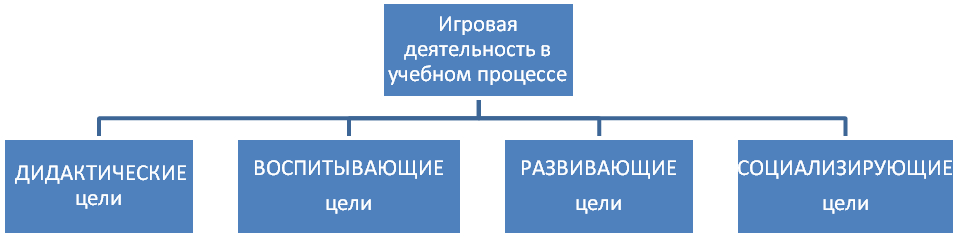 Игровая деятельность в учебном процессе позволяет  реализовать дидактические, воспитывающие, развивающие и социализирующие цели. -дидактические цели: расширение кругозора, познавательная деятельность, применение знаний в практике, формирование  определённых умений и навыков, необходимых в практической деятельности, развитие   универсальных учебных действий,  развитие трудовых навыков;-воспитывающие: воспитание самостоятельности, воли, сотрудничества, коллективизма, коммуникативности.-развивающие: развитие, внимания, памяти, речи, мышления (умения сравнивать,  сопоставлять,  находить аналогии), творческие способности, умение находить оптимальные  решения, развитие мотивации;- социализирующие: приобщение к нормам и    ценностям общества, адаптация  к условиям среды, стрессовый контроль, саморегуляция,  обучение общению. В своей практике реализую игровые приемы и ситуации при урочной форме занятий  по следующим основным направлениям:дидактическая цель ставится перед учащимися в форме игровой задачи;учебная деятельность подчиняется правилам игры;учебный материал используется в качестве ее средства;в учебную деятельность вводится элемент соревнования, который переводит дидактическую задачу в игровую;успешное выполнение дидактического задания связывается с игровым результатом.Игровую  деятельность использую: в качестве самостоятельной технологии для освоения понятия, темы и даже раздела учебного предмета; как элемент более общей технологии;в качестве урока или его части (введение, контроль); как технология внеклассной работы.  Активно применяю дидактические игры  для повышения успеваемости учащихся младших  классов. Грамотно организованная игра мобилизует умственные возможности детей, развивает организаторские способности, прививает навыки самодисциплины, доставляет радость от совместных действий. Игра – это не только удовольствие и радость для ребенка, что само по себе очень важно, с ее помощью я развиваю внимание, память, мышление, воображение младших школьников. Играя, ребенок приобретает  новые знания, умения, навыки, развивает способности, подчас не догадываясь об этом. Игра помогает социализировать первоклассников: приобщает к нормам и ценностям общества, адаптирует к условиям среды,  учит работать в группе, соблюдая ряд правил. Игры дают возможность моделировать разные ситуации жизни, искать выход из конфликтов, не прибегая к агрессивности, учат разнообразию эмоций в восприятии всего существующего в жизни.При использовании игровых технологий на уроках необходимо соблюдение следующих условий: соответствие игры образовательным целям урока; доступность для учащихся данного возраста; умеренность в использовании игр на уроках.           В процессе обучения в начальной школе использую различные виды дидактических игр. В частности к таким играм могу отнести:Игры – путешествия.  Использую на этапе обобщения знаний. Провожу уроки в форме путешествия в сказочную страну, виртуальной экскурсии по музеям  или условной экскурсии в лес с элементами игры. Благодаря такой форме усиливается впечатление. Дети обостряют наблюдательность, обличают преодоление трудностей. В этих играх используются многие способы раскрытия познавательного содержания в сочетании с игровой деятельностью: постановка задач, пояснение способов её решения, поэтапное решение задач.Игры – предположения («что было бы…»). Перед детьми ставлю задачу и создаю ситуацию, которая требует осмысления последующего действия. При этом активизируется мыслительная деятельность детей, они учатся слушать друг друга.Игры – загадки. В основе их лежит проверка знаний, находчивости. Разгадывание загадок развивает способность к анализу, обобщению, формирует умение рассуждать, делать выводы.Игры – беседы. В их основе лежит общение. Основным является непосредственность переживаний, заинтересованность, доброжелательность. Такая игра предъявляет требования к активизации эмоциональных и мыслительных процессов. Она воспитывает умение слушать вопросы и ответы, сосредоточивать внимание на содержании, дополнять сказанное, высказывать суждения. Познавательный материал для проведения этого вида игр должен даваться в оптимальном объёме, чтобы вызвать интерес детей. Моя практика работы в начальной школе показывает, что УМК  «Школа России», по которой мы работаем, предусматривает занимательный материал, который применяется на разных этапах усвоения знаний: на этапах объяснения нового материала, его закрепления, повторения, контроля. Использование дидактических игр оправдано только тогда, когда они тесно связаны с темой урока, органически сочетаются с учебным материалом, соответствующим дидактическим целям урока.           Работая по УМК «Школа России», использование дидактической игры на уроках математики и окружающего мира  уже заложено на страницах учебника.          На уроках открытия нового, я часто использую диски, на которых есть презентации к уроку. Для индивидуальной работы используются диски «Математический тренажер», «Математика в начальной школе», диски с тренажерами по окружающему миру.           Из всего существующего многообразия различных видов игр именно дидактические игры самым тесным образом связаны с учебно-воспитательным процессом. Они используются в качестве одного из способов обучения различным предметам в начальной школе. Игра является ценным средством воспитания действенной активности детей, она активизирует психические процессы, вызывает у учащихся живой интерес к процессу познания. В ней охотно дети преодолевают значительные трудности, тренируют свои силы, развивают способности и умения. Она помогает сделать любой учебный материал увлекательным, вызывает у учеников глубокое удовлетворение, создаёт радостное рабочее настроение, облегчает процесс усвоения знаний. В дидактических играх ребёнок наблюдает, сравнивает, сопоставляет, классифицирует предметы по тем или иным признакам, производит доступный ему анализ и синтез, делает обобщения.Благодаря высокой восприимчивости, отзывчивости и доверчивости младших школьников их легко вовлечь в любую деятельность, а в игровую особенно. Дидактическая игра содействует лучшему пониманию тематической сущности вопроса, уточнению и формированию не только математических, но и творческих знаний учащихся. Игры можно использовать на разных этапах усвоения знаний: на этапах объяснения нового материала, его закрепления, повторения, контроля. Игра позволяет включить в активную познавательную деятельность большее число учащихся. Она  в полной мере решает как образовательные задачи урока, так и  воспитательные. Игра помогает учителю донести до учащихся трудный материал в доступной форме. Отсюда можно сделать вывод о том, что использование игры необходимо при обучении детей младшего школьного возраста.